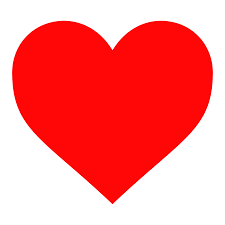 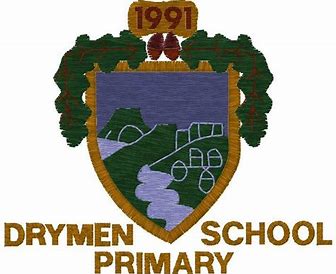 Please tag us in any photos of the Drymen Wellbeing Works on Twitter @DrymenprimaryOur Wellbeing Indicator for September is: SafeOur Wellbeing Indicator for September is: SafeOur Wellbeing Indicator for September is: SafeOur Wellbeing Indicator for September is: SafeOur Wellbeing Indicator for September is: SafeOur Wellbeing Indicator for September is: SafeOur Wellbeing Indicator for September is: SafeMonday 7thWatch a video online about how to wash your hands properly.  Have a practice at home and in school.Tuesday 8thIf you walk to school STOP, LOOK, LISTEN AND THINK IS A GOOD CODE for crossing the road.  Talk to a friend or you teacher about how to use the code.Wednesday 9ththReflection:If you walk or cycle to school, what do you do to make sure you are safe?Thursday 10thTell someone in your family an example of how someone has helped you in school this week.  What did they do?Friday 11thstCan you complete the sentence from our posters in school about sneezing or coughing with a tissue. Catch it, ____ it, Kill It.  Saturday 12th and Sunday 13thRelax and enjoy spending time talking with friends and family.Saturday 12th and Sunday 13thRelax and enjoy spending time talking with friends and family.Monday 14thFor all of this week’s challenges, pick True or False.  Talk to your teacher or a family member about your answer.Tuesday 15thDuring a fire drill at school, it is ok to go back inside to get your jacket.  True or False.  Wednesday 16thAll medicines are safe.True or False.Thursday 17thIt’s important to be safe when online.  You should talk to a trusted adult if you think something is wrong.  True or False.Friday 18thIt’s ok to share personal details or your password online.  True or False.Saturday 19thSpend time outdoors with family or friends.  Can you learn a new game?Sunday 20thRelax and enjoy time to spend talking with friends and family.For the last week, you can choose to complete one of the following creative tasks.  The links might help you with some ideas.To be able to design an attractive, eye catching poster or cartoon strip about crossing the road safely.https://www.bbc.co.uk/bitesize/topics/zfcvhbk/articles/z62nxycCreate a short video, a poster or a talk about top tips to stay safe online.  https://www.childline.org.uk/info-advice/bullying-abuse-safety/online-mobile-safety/staying-safe-online/For the last week, you can choose to complete one of the following creative tasks.  The links might help you with some ideas.To be able to design an attractive, eye catching poster or cartoon strip about crossing the road safely.https://www.bbc.co.uk/bitesize/topics/zfcvhbk/articles/z62nxycCreate a short video, a poster or a talk about top tips to stay safe online.  https://www.childline.org.uk/info-advice/bullying-abuse-safety/online-mobile-safety/staying-safe-online/For the last week, you can choose to complete one of the following creative tasks.  The links might help you with some ideas.To be able to design an attractive, eye catching poster or cartoon strip about crossing the road safely.https://www.bbc.co.uk/bitesize/topics/zfcvhbk/articles/z62nxycCreate a short video, a poster or a talk about top tips to stay safe online.  https://www.childline.org.uk/info-advice/bullying-abuse-safety/online-mobile-safety/staying-safe-online/For the last week, you can choose to complete one of the following creative tasks.  The links might help you with some ideas.To be able to design an attractive, eye catching poster or cartoon strip about crossing the road safely.https://www.bbc.co.uk/bitesize/topics/zfcvhbk/articles/z62nxycCreate a short video, a poster or a talk about top tips to stay safe online.  https://www.childline.org.uk/info-advice/bullying-abuse-safety/online-mobile-safety/staying-safe-online/For the last week, you can choose to complete one of the following creative tasks.  The links might help you with some ideas.To be able to design an attractive, eye catching poster or cartoon strip about crossing the road safely.https://www.bbc.co.uk/bitesize/topics/zfcvhbk/articles/z62nxycCreate a short video, a poster or a talk about top tips to stay safe online.  https://www.childline.org.uk/info-advice/bullying-abuse-safety/online-mobile-safety/staying-safe-online/Well done for taking part in Safe September!Well done for taking part in Safe September!